Trouble Spots: Present Perfect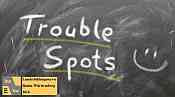 Additional exercisesFind the correct tenses for the verbs in brackets ( ). Watch out for signal words!1. 	Yesterday Liz (have) cocoa for breakfast....................................................................................................................................Stephen (never be) to France, but he (go) to Italy in 2016....................................................................................................................................Fiona went camping last week. One night her tent (fall) down on her....................................................................................................................................She (move) to Glasgow in 2014....................................................................................................................................I (do) my maths homework, but I (not start) my essay yet.....................................................................................................................................You (ever meet) the Loch Ness Monster?...................................................................................................................................We (just make) scones. Would you like to try some?...................................................................................................................................When she was a child my grandma (sing) in a choir....................................................................................................................................I (often be) on my grandparents' farm, so I know it like the back of my hand....................................................................................................................................I (have) this car since 2011....................................................................................................................................B. 	Please translate! But be careful – English and German tenses aren’t always the same...Dave hat schon oft Cricket gespielt....................................................................................................................................Vor drei Wochen habe ich ein tolles Buch gelesen....................................................................................................................................Ich war noch nie in den Vereinigten Staaten....................................................................................................................................Polly hat ihre fish and chips noch nicht fertiggegessen (= finish her fish and chips)....................................................................................................................................Sie hat von 2005 bis 2012 in Exeter gelebt....................................................................................................................................Katie hatte schon immer Hunde. Deshalb weiß sie, wie man mit ihnen umgeht (= how to handle them)....................................................................................................................................William spielt seit acht Jahren Violine (= play the violin)....................................................................................................................................Chris und ich sind Freunde seit wir in der Grundschule anfingen (= start primary school)....................................................................................................................................